
Collecte voor hulp na de aardbevingen in Syrië.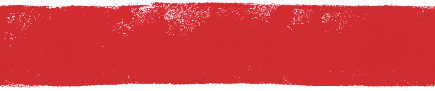 
Onvoorstelbaar leed! Zware aardbevingen in Syrië eisen duizenden levens. Tienduizenden mensen zijn gewond, de ravage is enorm. De impact van de aardbeving is groot, juist in Syrië. Door oorlogen is het land al jarenlang in crisis. Miljoenen Syriërs zijn ontheemd. Door de aardbevingen is de crisis nog veel groter geworden. 

ZOA is er met noodhulp op het gebied van voedsel, water en hygiëne. We delen pakketten uit met basisbenodigdheden, zoals warme dekens, kleding en schoenen. Dit is hard nodig in een omgeving waarin alles kapot is en waar de winters koud zijn. Ook verstrekken we materialen om huizen beter te verwarmen.
ZOA is er ook met wederopbouw door huizen, scholen en (water) infrastructuren te herstellen. We richten ons op het herstel van waterbronnen, beschadigde rioolbuizen, puin- en vuilnisverwijdering. We helpen landbouwgemeenschappen met toegang tot gereedschap, zaden, jonge boompjes en vee. Ook zorgt ZOA voor deskundige psychosociale hulp om trauma’s te kunnen verwerken.
Bidt én helpt u mee?Geef nu via NL46INGB0000000550 t.n.v. ZOA o.v.v. Slachtoffers aardbevingen
Meer informatie vindt u op www.zoa.nl/noodhulpsyrie  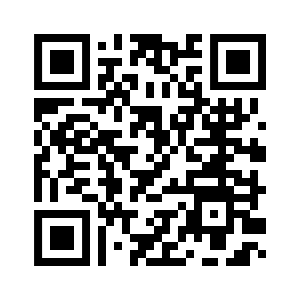 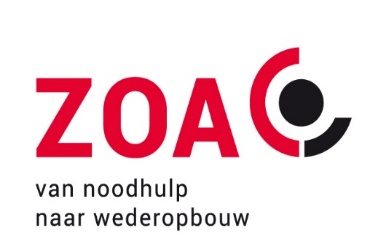 